 	Medezeggenschapsraad SWS Oostermoer 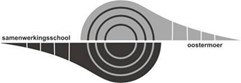 Notulen MR vergadering  Opening De voorzitter opent de vergadering.Vaststellen agenda en inventariseren rondvraag  Agenda wordt vastgesteld, nog geen onderwerpen voor de rondvraag.Mededelingen teamTeam heeft voorlichting gehad van Heutink, over een nieuwe rekenmethode. Na de voorjaarsvakantie krijgen we enkele zichtzendingen om uit te proberen. Aan het eind van het schooljaar wordt een keuze gemaakt tussen de verschillende methodes.Zestien april krijgt de school een audit. Zijn al onze documenten op orde en zijn er nog aanbevelingen om ons onderwijs te verbeteren? Mensen uit de MR oudergeleding worden uitgenodigd voor een gesprek.Notulen/actiepuntenEHBO Gieten heeft beloofd contact op te nemen met voorzitter. Wij willen EHBO volgend schooljaar kunnen aanbieden.Gitaarlessen zijn gestart na de schooltijd.Secretaris mailt notulen naar administratief assistent voor aanmaak link.PIT team heeft een aanpassing van de chromebooks gedaan, zodat ze geschikt zijn voor Lego League. Ingekomen en verzonden stukken  Reclame voor onlinecursus en maandblad "Info MR ".Presentatie RI&E Quick scanPunten die aangegeven worden zijn besproken in het team en met de P&O medewerker. Knelpunten zijn verholpen. Wat betreft geluidshinder zou er tijdens oudergesprekken, muziek afgespeeld kunnen worden in de gang voor de wachtende ouders. In de voorjaarsvakantie krijgt de klimaatbeheersing een upgrade.Update vergroening pleinEr is een tekening van het plan gemaakt. Bosachtige begroeiing met hoge en lage heesters, waar kinderen tussendoor kunnen lopen, een buitenleslokaal en een plein met genummerde tegels, geschikt voor bewegend leren, een zandbak met een natuurlijke afscheiding van een bloemenstrook met éénjarige bloemen, waar ook kinderen bloemen/ groente kunnen planten. Het speeltoestel en speelhuisje zijn afgeschreven en vanuit de gemeente kunnen we daarvoor een financiële bijdrage krijgen.Er is een begroting gemaakt en gevraagd wordt of het Gebiedsfonds Oostermoer kan bijdragen. Voor 1 maart wordt een plan gemaakt, welke fondsen aan worden aangeschreven. Mensen uit het dorp worden gevraagd of ze bij kunnen dragen met hulp en materialen. De school kan helpen met parkeren op de Hemelvaart markt.Muzieklessen na schooltijd.Gitaarlessen zijn gestart. Muziekdocent start op vrijdag na de voorjaarsvakantie. De sws Oostermoer gaat meedoen met "Meer muziek in de klas" De muziekdocent gaat tot aan de zomervakantie muzieklessen geven aan alle groepen en de groepen 5 t/m 8 gaan naar de tv-opnames in de Brabanthallen, waar ze zullen optreden in het bijzijn van Koningin Maxima. De Emmensschool gaat ook mee. Er wordt gewacht met communicatie naar kinderen tot aanvang van de muzieklessen.Notulen + agenda GMR Ambities:Ambities voor het nieuwe schooljaar worden op de laatste vergadering bepaald.Rondvraag:Vraag over afscherming 18+ content op de chromebooks van de kinderen. Het team zal hiernaar kijken en eventueel overleggen met het PIT teamVolgende vergadering 10 April. De vergadering 15 mei gaat niet door en 3 juli is de laatste vergadering.Sluiting vergaderingDe voorzitter sluit de vergadering.Actiepunten: Datum  13-02-2024  Tijd  19.30 uur Volgende vergadering Dinsdag 16 januari 2024. Aanvang 19:30 AanwezigJeroen Hut, Elene van de Blij, Margreet de Graaf, Ria Beuker, Annemie Pathuis, Marianne Braam. Datum  Actie  Wie  13-02-2024Aanmelden voor cursus MR van één van de leden.Jeroen13-02-2024Nieuwe inloggegevens van de mail van de MR voor de voorzitter, contact opnemen met PIT-team.Annemie13-02-2024Contoleren of 18+ content geblokkeerd is op de chromebooks en eventueel contact opnemen met PIT teamTeam 13-02-2024Stukken, agenda en notulen worden verstuurd via de reguliere mail. Ook communicatie via appgroep MR.Marianne13-02-2024Margreet vraagt aan muziekdocent of hij na schooltijd blokfluitles wil geven. Margreet